2017 Performance Improvement Report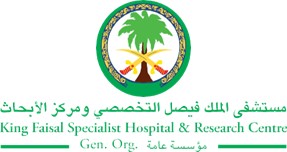 STRATEGIC PRIORITY Project NameProject NameProject NameProject NameSiteSiteDepartmentDepartmentProject StatusProject Start DateProject Start DateProject End Date Problem: Why the project was needed?Aims: What will the project achieve?To increase the rate of outpatients discharged adult neurology clinics to 20% of patients seen by December 31 2017.2. To increase the rate of discharge from the KFSHRC system to 10% by December 31 2017.Benefits/Impact: What is the improvement outcome?(check all that apply)  Contained or reduced costs  Improved productivity  Improved work process  Improved cycle time  Increased customer satisfaction  Other (please explain)Quality Domain: Which of the domains of healthcare quality does this project support?(Select only one)Interventions: Overview of key steps/work completed A team was developed and multiple brainstorming sessions were held.An initial mapping process was developedA fishbone diagram was createdThe top 4 causes were determined by a Pareto chartReview of IPPs and introduction the intervention (an outpatient facilitator from Case Management)Results: Insert relevant graphs and charts to illustrate improvement pre and post project(insert relevant graphs, data, charts, etc.) 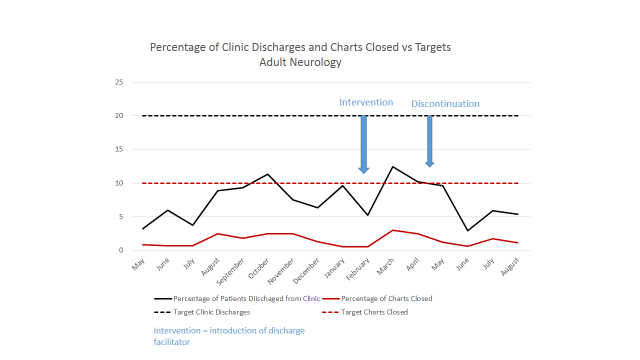 At the beginning of the project our clinic discharge rate was 3.2 % and chart closure rate was 0.5%.  Our intervention began in February with the addition of a discharge facilitator and ended in March.  After the intervention, our rate of clinic discharge reached 12.4% and chart closure rate reached 3%. This data demonstrates the benefit and need of an outpatient discharge planner. Additional work is required to reach our target goals.Project LeadTeam MembersName (person accountable for project)Names(persons involved in project)